İLİ	: GENELTARİH	: 12.09.2016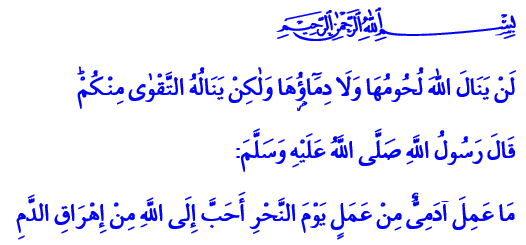 KURBAN BAYRAMIBizi yoktan var eden ve bize bir bayram sevinci daha lütfeden Yüce Rabbimize sonsuz hamd-ü senalar olsun.Hz. İbrahim’in sadakatini, Hz. İsmail’in teslimiyetini ebedi bir bayrama dönüştüren Peygamber Efendimize salât ve selam olsun.İslam’ın şeâirinden olan bayram namazını eda etmek üzere burada toplanan Aziz Kardeşlerim! Bayramınız mübarek olsun.  Aziz Müminler!Yüce Rabbimiz, okuduğum âyet-i kerimede şöyle buyuruyor: “Kurbanların ne etleri, ne de kanları Allah’a ulaşır. Allah’a ulaşan, yalnızca takvanızdır.” Peygamberimiz (s.a.s) de okuduğum hadis-i şerifte şöyle buyuruyor: “Âdemoğlu kurban bayramı günlerinde Allah katında kurbandan daha hayırlı bir amel işlemiş olmaz...”Kardeşlerim!İçerisinde pek çok güzellikleri ve hikmetleri barındıran Kurban Bayramına bir kez daha ulaşmanın huzurunu, sevincini ve bereketini hep birlikte yaşıyoruz. Kurban Bayramı, bizlere İslâm’ın beş temel ibadetinden hac menâsikini ve Rabbimize yakınlaşma vesilesi olan kurban ibadetini getirir. Hac, kurban ibadeti ve bayram, bizleri Hz. İbrahim, Hz. İsmail ve Hz. Hacer’in hayatına götürür. İslâm tarihine ve Efendimizin örnek hayatına götürür. Kıymetli Kardeşlerim!Kurban bayramında hac ibadetini ifa eden milyonlarca kardeşimiz Beytullah’a, Arafat’a akın ederler. Allah’la olan misaklarını yenilerler. Bütün dünya Müslümanları olarak bizler de bayramda kurbanlarımızı Allah’ın adıyla keseriz. Böylece tevhid inancımızı, kulluk şuurumuzu tahkim ederiz. Hacdaki kardeşlerimiz, kefeni andıran ihramlarıyla, en içten yakarışlarıyla Allah’tan başka sığınılacak bir melcein bulunmadığını, dünyevi tutku ve isteklerin geçici olduğunu, kurtuluşun ancak takvada olduğunu ikrar ederler. Bizler de kurbanlarımızla, asıl olanın Allah’a yakınlık olduğunu, bütün varlığımızı O’nun yolunda adamaya hazır olduğumuzu gösteririz.Kıymetli Kardeşlerim!Her yıl gelen kurban bayramı, barışın, esenliğin, birlik içinde duanın, yakarışın bayramıdır. Bu bayram, her türlü farklılığı bir kenara bırakarak eşitlenmenin, kendini bilmenin, tefekkürün, tezekkürün, yenilenmenin bayramıdır. Bu bayram, zihinleri arındırmanın, gönülleri durultmanın, büyük bir dirilişin bayramıdır. Bu bayram, nefsi terbiye etme, hiç kimseyi incitmeme gayretinin bayramıdır. Bu bayram, sabrı ve şükrü kuşanmanın, varoluşumuzun hikmet ve gayesini bir kez daha anlamanın bayramıdır. Bu bayram, İslam’ın şeâirini ve geçmişi idrak etmenin, yoksula, yalnıza, kimsesize yaklaşmanın, çaresize çare olmanın bayramıdır.Kardeşlerim!Bayramlar, birbirimize daha çok kenetlenmemize, kardeşlik hukukunun gereklerini hakkıyla yerine getirmemize vesile olan zaman dilimleridir. Bayramlar, birlik ve beraberlik duygularının, paylaşma ve infakın zirveye çıktığı günlerdir. Bayramlar, kâh sevinç, kâh hüzünle akıp giden hayat yolculuğumuzda Rabbimizin bizlere lütfettiği huzur ve neşe mevsimleridir.  Öyleyse geliniz. Bayramı bir gönül kazanma seferberliğine dönüştürelim. Anne-babamızın, kardeşlerimizin, komşularımızın yüzünü güldürelim. Yoksullara, yaşlılara, kimsesizlere, boynu büküklere, hasta ve engelli kardeşlerimize bayram sevinci yaşatalım. Kırılan kalpleri, darılan gönülleri, bayramın bereketi ve güzellikleriyle mamur edelim. Kardeşliğimize, bayram sevincimize engel olan dargınlıkları, küskünlükleri, çekişmeleri, her türlü olumsuzluğu ortadan kaldıralım. Unutmayalım ki; birbirimize sunduğumuz her bayram hediyesi, bizi Rabbimizin rızasına ulaştıracaktır. Birbirimize sunabileceğimiz en güzel bayram hediyemiz ise kalbimizin derinliklerinden gelen selam ve dualarımız, tebessüm ve ziyaretlerimiz olacaktır.Kardeşlerim!Hutbeme son verirken aziz milletimizin, yurt dışında yaşayan millet varlığımızın, gönül coğrafyamızdaki kardeşlerimizin ve âlem-i İslâm’ın Kurban Bayramlarını tebrik ediyorum. Kurbanlarımızın makbul, bütün kardeşlerimizin haccının mebrur, bayramlarımızın mesrur olmasını Yüce Rabbimizden niyaz ediyorum. 